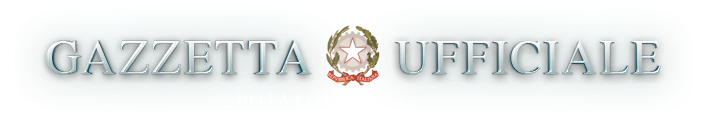 MINISTERO DELLA SALUTE ORDINANZA 1 aprile 2022  Adozione delle «Linee guida per la ripresa delle attivita' economichee sociali». (22A02223) (GU n.79 del 4-4-2022)                       IL MINISTRO DELLA SALUTE   Visti gli articoli 32, 117,  comma  2,  lettera  q),  e  118  dellaCostituzione;   Visto il regolamento (UE) n. 2021/953 del Parlamento europeo e  delConsiglio del 14 giugno 2021,  su  un  quadro  per  il  rilascio,  laverifica  e   l'accettazione   di   certificati   interoperabili   divaccinazione, di test e di  guarigione  in  relazione  alla  COVID-19(certificato  COVID  digitale  dell'UE)  per  agevolare   la   liberacircolazione  delle  persone  durante  la  pandemia  di  COVID-19,  esuccessive modificazioni;   Visto il regolamento (UE) n. 2021/954 del Parlamento europeo e  delConsiglio del 14 giugno 2021,  su  un  quadro  per  il  rilascio,  laverifica  e   l'accettazione   di   certificati   interoperabili   divaccinazione, di test e di  guarigione  in  relazione  alla  COVID-19(certificato COVID digitale dell'UE) per i cittadini di  paesi  terziregolarmente soggiornanti o  residenti  nel  territorio  degli  Statimembri durante la pandemia di COVID-19;   Vista la legge 23 dicembre 1978, n. 833, recante  «Istituzione  delServizio sanitario nazionale» e, in particolare, l'art. 32;   Visto l'art. 117 del decreto legislativo 31 marzo 1998, n. 112,  inmateria di conferimento di funzioni e  compiti  amministrativi  delloStato alle regioni e agli enti locali;   Visto l'art. 47-bis del decreto legislativo 30 luglio 1999, n. 300,che attribuisce al Ministero della salute le funzioni spettanti  alloStato in materia di tutela della salute;   Vista la dichiarazione dell'Organizzazione mondiale  della  sanita'dell'11 marzo 2020, con la quale  l'epidemia  da  COVID-19  e'  statavalutata  come  «pandemia»   in   considerazione   dei   livelli   didiffusivita' e gravita' raggiunti a livello globale;   Visto il decreto-legge 1°  aprile  2021,  n.  44,  convertito,  conmodificazioni, dalla legge 28 maggio 2021,  n.  76,  recante  «Misureurgenti per il contenimento dell'epidemia da COVID-19, in materia  divaccinazioni anti SARS-CoV-2, di giustizia e di concorsi pubblici»;   Visto il decreto-legge 22  aprile  2021,  n.  52,  convertito,  conmodificazioni, dalla legge 17 giugno 2021,  n.  87,  recante  «Misureurgenti per la graduale ripresa delle attivita' economiche e  socialinel  rispetto  delle  esigenze  di  contenimento   della   diffusionedell'epidemia da COVID-19», e, in particolare,  l'art.  10-bis,  comesostituito,  a  decorrere  dal  1°  aprile  2022,  dall'art.  3   deldecreto-legge 24 marzo 2022, n. 24, il quale prevede che:  «1.  Fermorestando quanto previsto dall'art. 32 della legge 23  dicembre  1978,n. 833, a decorrere dal 1° aprile 2022 e fino al 31 dicembre 2022, inconseguenza della cessazione dello stato di emergenza e in  relazioneall'andamento epidemiologico, il Ministro della salute,  con  propriaordinanza: a) di concerto con i Ministri  competenti  per  materia  od'intesa con la Conferenza delle regioni e delle  province  autonome,puo' adottare e aggiornare linee guida e protocolli volti a  regolarelo svolgimento in sicurezza dei servizi e delle attivita' economiche,produttive e sociali; (...)»;   Visto l'art. 10-quater del citato decreto-legge 22 aprile 2021,  n.52, inserito, a  decorrere  dal  1°  aprile  2022,  dall'art.  5  deldecreto-legge 24  marzo  2022,  n.  24,  concernente  l'utilizzo  deidispositivi di protezione delle vie respiratorie;   Visto il decreto-legge 23 luglio  2021,  n.  105,  convertito,  conmodificazioni, dalla legge 16 settembre 2021, n. 126, recante «Misureurgenti per fronteggiare l'emergenza epidemiologica da COVID-19 e perl'esercizio in sicurezza di attivita' sociali ed economiche»;   Visto il decreto-legge 6  agosto  2021,  n.  111,  convertito,  conmodificazioni, dalla legge 24 settembre 2021, n. 133, recante «Misureurgenti per l'esercizio in  sicurezza  delle  attivita'  scolastiche,universitarie, sociali e in materia di trasporti»;   Visto il decreto-legge 21 settembre 2021, n. 127,  convertito,  conmodificazioni, dalla legge 19 novembre 2021, n. 165, recante  «Misureurgenti  per  assicurare  lo  svolgimento  in  sicurezza  del  lavoropubblico e  privato  mediante  l'estensione  dell'ambito  applicativodella certificazione verde COVID-19 e il rafforzamento del sistema discreening»;   Visto il decreto-legge 8 ottobre  2021,  n.  139,  convertito,  conmodificazioni,  dalla  legge  3  dicembre  2021,  n.   205,   recante«Disposizioni  urgenti  per  l'accesso  alle   attivita'   culturali,sportive e ricreative,  nonche'  per  l'organizzazione  di  pubblicheamministrazioni e in materia di protezione dei dati personali»;   Visto il decreto-legge 26 novembre 2021, n.  172,  convertito,  conmodificazioni, dalla legge 21 gennaio 2022,  n.  3,  recante  «Misureurgenti per il  contenimento  dell'epidemia  da  COVID-19  e  per  losvolgimento in sicurezza delle attivita' economiche e sociali»;   Visto il decreto-legge 24 dicembre 2021, n.  221,  convertito,  conmodificazioni, dalla legge 18 febbraio 2022, n. 11, recante  «Prorogadello  stato  di  emergenza  nazionale  e  ulteriori  misure  per  ilcontenimento della diffusione dell'epidemia da COVID-19»;   Visto il decreto-legge  7  gennaio  2022,  n.  1,  convertito,  conmodificazioni, dalla legge 4  marzo  2022,  n.  18,  recante  «Misureurgenti per fronteggiare l'emergenza  COVID-19,  in  particolare  neiluoghi di lavoro, nelle scuole  e  negli  istituti  della  formazionesuperiore»;   Visto il decreto-legge 24 marzo 2022, n. 24, recante  «Disposizioniurgenti per il superamento delle misure di contrasto alla  diffusionedell'epidemia da COVID-19,  in  conseguenza  della  cessazione  dellostato  di  emergenza»,  pubblicato  nella  Gazzetta  Ufficiale  dellaRepubblica italiana 24 marzo 2022, n. 70;   Visto il decreto del  Presidente  del  Consiglio  dei  ministri  17giugno 2021, recante «Disposizioni attuative dell'art. 9,  comma  10,del decreto-legge 22 aprile 2021, n. 52, recante "Misure urgenti  perla graduale ripresa delle attivita' economiche e sociali nel rispettodelle esigenze di  contenimento  della  diffusione  dell'epidemia  daCOVID-19"», e successive  modificazioni,  pubblicato  nella  GazzettaUfficiale della Repubblica italiana 17 giugno 2021, n. 143;   Vista l'ordinanza  del  Ministro  della  salute  2  dicembre  2021,recante «Adozione delle "Linee guida per la ripresa  delle  attivita'economiche e sociali"», pubblicata  nella  Gazzetta  Ufficiale  dellaRepubblica italiana 6 dicembre 2021, n. 290;   Vista la nota prot. n. 2384/COV19 del 1° aprile 2022, con la  qualeil  Presidente  della  Conferenza  delle  regioni  e  delle  provinceautonome ha trasmesso, ai fini dell'adozione dello  stesso  ai  sensidel richiamato art. 10-bis del decreto-legge 22 aprile 2021,  n.  52,il documento recante «Linee guida  per  la  ripresa  delle  attivita'economiche e sociali», che recepisce il parere espresso dal  Comitatotecnico-scientifico nella seduta del 30 marzo 2022;   Considerato l'evolversi della situazione epidemiologica  a  livellonazionale e internazionale;   Ritenuto necessario continuare ad assicurare, anche successivamentealla cessazione dello stato di emergenza, lo svolgimento in sicurezzadelle attivita' economiche e sociali;   Ritenuto, pertanto, di dover adottare, ai  sensi  dell'art.  10-bisdel richiamato decreto-legge 22 aprile  2021,  n.  52,  il  documentorecante «Linee guida per la  ripresa  delle  attivita'  economiche  esociali» trasmesso con la citata nota della Conferenza delle  regionie delle province autonome;                               E m a n a                        la seguente ordinanza:                                Art. 1   1.  Al  fine  di  consentire  lo  svolgimento  in  sicurezza  delleattivita' economiche e sociali,  le  stesse  devono  esercitarsi  nelrispetto dell'allegato documento recante «Linee guida per la  ripresadelle attivita' economiche  e  sociali»,  nei  termini  indicati  dalComitato tecnico-scientifico nella seduta  del  30  marzo  2022,  checostituisce parte integrante della presente ordinanza.                                Art. 2   1. La presente ordinanza produce effetti a decorrere dal 1°  aprile2022  e  fino  al  31  dicembre  2022,  fatte  salve  le   specifichedisposizioni di legge vigenti in materia.   2. Le disposizioni della presente ordinanza si applicano anche alleregioni a statuto speciale e alle Province autonome di  Trento  e  diBolzano.   La presente ordinanza e'  trasmessa  agli  organi  di  controllo  epubblicata nella Gazzetta Ufficiale della Repubblica italiana.     Roma, 1° aprile 2022                                                 Il Ministro: Speranza Registrato alla Corte dei conti il 1° aprile 2022 Ufficio di controllo sugli atti del  Ministero  del  lavoro  e  dellepolitiche  sociali,  del  Ministero  dell'istruzione,  del  Ministerodell'universita' e della ricerca, del Ministero  della  cultura,  delMinistero della salute, registrazione n. 752                                                              Allegato                     Nuovo coronavirus SARS-CoV-2    Linee guida per la ripresa delle attivita' economiche e sociali Premessa.     1. Le presenti  «Linee  Guida  per  la  ripresa  delle  attivita'economiche e sociali» sono adottate ai sensi dell'articolo 10-bis deldecreto-legge 22 aprile 2021, n. 52 e ss.mm.ii.     2. Gli indirizzi operativi  contenuti  nel  precedente  documento«Linee Guida per la riapertura delle attivita' economiche, produttivee  ricreative»  (prima  versione  maggio  2020)  si  sono  dimostratiefficaci per favorire l'applicazione delle misure  di  prevenzione  econtenimento nei diversi settori economici trattati, consentendo  unaripresa delle attivita'  economiche  e  sociali  compatibile  con  latutela della salute pubblica.     3. In continuita' con le prime Linee Guida,  e'  stata  mantenutal'impostazione quale strumento sintetico e di immediata applicazione.Invece, gli indirizzi in esse contenuti sono  stati  progressivamenteintegrati, anche in un'ottica di semplificazione,  con  alcuni  nuovielementi   conoscitivi,   legati   all'evoluzione   dello    scenarioepidemiologico e delle misure di prevenzione  adottate,  tra  cui  lavaccinazione  anti-COVID19   e   l'introduzione   progressiva   dellacertificazione verde COVID-19. In particolare, si  e'  ritenuto  piu'utile  rimarcare  di  volta  in  volta  le  misure   di   prevenzionesicuramente efficaci,  in  luogo  di  misure  che,  pur  diffusamenteadottate, non aggiungono elementi di maggiore sicurezza.     4. Nel presente aggiornamento,  le  misure  di  prevenzione  sonostate  ulteriormente  semplificate  e  rese  coerenti  con  l'attualescenario epidemiologico, caratterizzato  da  una  graduale  riduzionecomplessiva dell'impatto sui sistemi ospedalieri e  dalla  verosimileevoluzione  verso  una  fase  di  transizione  rispetto   all'attualeemergenza   pandemica,    in    considerazione    dell'immunizzazioneconseguente alla campagna vaccinale  e  a  quella  determinata  dallaguarigione.     5. Si evidenzia che il presente documento individua i principi dicarattere generale per contrastare la diffusione del contagio,  qualinorme  igieniche  e  comportamentali,  utilizzo  dei  dispositivi  diprotezione e distanziamento, per tutelare i fruitori delle  attivita'e dei servizi di seguito descritti. Fermi restando  gli  obblighi  diverifica del possesso della certificazione verde  COVID-19,  previstidalla normativa vigente, si precisa che le presenti Linee  Guida  nonentrano nel merito delle specifiche  misure  di  prevenzione  per  latutela della salute e della sicurezza dei lavoratori, per le quali sirimanda a normativa e protocolli vigenti. Rientra  nelle  prerogativedi  associazioni  di  categoria  e  altri  soggetti   rappresentativiredigere ulteriori protocolli attuativi di dettaglio ed eventualmentepiu' restrittivi, purche' nel rispetto di tali principi generali,  lacui attuazione deve essere garantita e soggetta a verifiche  puntualieffettuate dalle competenti autorita' locali.     6.  Resta  inteso  che  in  base  all'evoluzione  dello  scenarioepidemiologico, che deve essere oggetto di un attento monitoraggio inrelazione alla possibilita' di nuove ondate dell'epidemia, le  misureindicate potranno essere rimodulate, anche in senso piu' restrittivo.Sono  fatte  salve,   inoltre,   disposizioni   normative   nazionalisuccessive all'adozione delle presenti linee guida che intervengono amodifica degli attuali obblighi igienico-sanitari e  comportamentali.Si evidenzia,  altresi',  che  nella  fase  attuale  nelle  quale  lacampagna  vaccinale  e'  in  corso  e  le  indicazioni   scientificheinternazionali  non  escludono  la  possibilita'  che   il   soggettovaccinato possa contagiarsi, pur  senza  sviluppare  la  malattia,  ediffondere il contagio, la presentazione di una delle  certificazioniverdi  COVID-19  non  sostituisce  il  rispetto   delle   misure   diprevenzione e contrasto  della  diffusione  del  contagio,  quali  inparticolare  l'utilizzo  della  mascherina  negli   ambienti   chiusi(mascherina  chirurgica  o  dispositivo  che   conferisce   superioreprotezione come gli FFP2) secondo  quanto  previsto  dalla  normativavigente.                               Sommario     Principi di carattere generale.     Misure specifiche per i singoli settori di attivita'.     Ristorazione e cerimonie.     Attivita' turistiche e ricettive.     Cinema e spettacoli dal vivo.     Piscine termali e centri benessere.     Servizi alla persona.     Commercio.     Musei, archivi, biblioteche, luoghi della cultura e mostre.     Parchi tematici e di divertimento.     Circoli culturali, centri sociali e ricreativi.     Convegni, congressi e grandi eventi fieristici.     Sale giochi, sale scommesse, sale bingo e casino'.     Sagre e fiere locali.     Corsi di formazione.     Sale da ballo e discoteche. Principi di carattere generale.     Ferme restando le misure previste per ogni  specifica  attivita',in tutte le attivita' economiche e sociali e' necessario il  rigorosorispetto delle norme e delle  misure  comportamentali  individuali  ecollettive e l'adozione delle misure di seguito indicate: Informazione.     Predisposizione  da  parte   degli   esercenti   di   un'adeguatainformazione sulle misure di prevenzione da  rispettare,  comprensivadi indicazioni sulla capienza  massima  dei  locali  e  comprensibileanche a utenti di altra nazionalita'. Certificazione verde COVID-19.     Obbligo di possesso e presentazione  della  certificazione  verdeCOVID-19, base o rafforzata, in tutti i contesti in cui  e'  previstaai sensi della normativa statale vigente. Protezione delle vie respiratorie.     Uso corretto della mascherina a protezione delle vie respiratorie(mascherina chirurgica o dispositivo atto a conferire una  protezionesuperiore, quale FFP2) in tutti gli ambienti chiusi  e,  in  caso  diassembramento, anche all'aperto, ove previsto dalla normativa statalevigente. Igiene delle mani.     Messa a disposizione, all'ingresso e in piu' punti dei locali, disoluzioni  per  le  mani,  al  fine  di  favorirne   l'igienizzazionefrequente da parte degli utenti. Igiene delle superfici.     Frequente igienizzazione di tutti gli ambienti,  con  particolareattenzione alle aree comuni e alle  superfici  toccate  con  maggiorefrequenza. Aerazione.     Rinforzo del  ricambio  d'aria  naturale  o  attraverso  impiantimeccanizzati negli ambienti chiusi (es. mantenendo aperte, a meno chele condizioni meteorologiche o altre situazioni di necessita' non  loconsentano, porte, finestre e vetrate). In ragione  dell'affollamentoe del tempo di permanenza degli occupanti, dovra'  essere  verificatal'efficacia degli impianti al fine di garantire  l'adeguatezza  delleportate di aria. Per gli impianti di condizionamento, e' obbligatorioescludere totalmente la funzione di ricircolo dell'aria, ad eccezionedei casi di assoluta e immodificabile impossibilita'  di  adeguamentodegli impianti, per i quali devono essere previste misure alternativedi contenimento del contagio. Se tecnicamente possibile, va aumentatala capacita' filtrante, sostituendo i filtri esistenti con filtri  diclasse superiore, garantendo il mantenimento delle portate.  In  ognicaso, si raccomanda il potenziamento nella maggior  misura  possibiledell'areazione dei  locali  per  favorire  il  ricambio  dell'aria  efavorire la costante manutenzione degli apparati a cio' deputati.     Tali principi di carattere generale devono essere  opportunamenteapplicati,  adattandoli  al  contesto,  nelle  specifiche   attivita'economiche e sociali. Fermi restando tali principi, si  riportano  diseguito alcune misure specifiche per i singoli settori di attivita'. Misure specifiche per i singoli settori di attivita'.     Nel rispetto delle misure di carattere generale sopra  riportate,che devono essere  attuate,  opportunamente  declinate,  in  tutti  isingoli settori di attivita', si riportano di seguito  alcune  misureintegrative relative ai contesti specifici. Ristorazione e cerimonie.     Le presenti indicazioni si applicano per ogni tipo  di  eserciziodi somministrazione di pasti e bevande, quali ristoranti,  trattorie,pizzerie, self-service, bar, pub, pasticcerie, gelaterie, rosticcerie(anche  se   collocati   nell'ambito   delle   attivita'   ricettive,all'interno di  stabilimenti  balneari  e  nei  centri  commerciali),nonche'  per  l'attivita'  di  catering   (in   tal   caso,   se   lasomministrazione   di   alimenti   avviene   all'interno    di    unaorganizzazione aziendale terza, sara' necessario  inoltre  rispettarele misure di prevenzione disposte da tale  organizzazione)  e  per  ibanchetti nell'ambito di cerimonie.     Ad  integrazione  delle  misure  di   carattere   generale   gia'descritte, si riportano  di  seguito  alcune  misure  integrative  dimaggiore dettaglio.       Negli esercizi che somministrano pasti, privilegiare  l'accessotramite prenotazione. E'  comunque  consentito  l'accesso,  anche  inassenza  di  prenotazioni,  qualora  gli  spazi  lo  consentano,  nelrispetto delle misure di prevenzione previste. In tali attivita'  nonpossono essere continuativamente presenti all'interno del locale piu'clienti di quanti siano i posti a sedere;       Laddove possibile, privilegiare l'utilizzo degli spazi  esterni(giardini, terrazze, plateatici, dehors).       In tutti gli esercizi:         disporre i tavoli in modo da assicurare  il  mantenimento  dialmeno 1 metro di separazione tra i clienti di tavoli  diversi  negliambienti al chiuso (estensibile  ad  almeno  2  metri  in  base  alloscenario epidemiologico di rischio);       i clienti dovranno indossare la mascherina, ove previsto  dallanormativa vigente, a protezione delle  vie  respiratorie  (mascherinachirurgica o dispositivo che conferisce superiore protezione come gliFFP2) in ogni occasione in cui non sono seduti al tavolo;       favorire la consultazione online  del  menu  tramite  soluzionidigitali, oppure predisporre menu in stampa  plastificata,  e  quindidisinfettabile dopo l'uso, oppure cartacei a perdere;       al   termine   di   ogni   servizio   al   tavolo,   assicurareigienizzazione delle superfici.       Favorire modalita' di pagamento elettroniche, possibilmente  altavolo.     E'  possibile  organizzare  una   modalita'   a   buffet,   ancheself-service, prevedendo in ogni caso, per clienti  e  personale,  ilmantenimento della distanza e l'utilizzo della mascherina (mascherinachirurgica o dispositivo che conferisce superiore protezione come gliFFP2)  a  protezione  delle  vie  respiratorie,  ove  previsto  dallanormativa  vigente,  con  modalita'  organizzative  che  evitino   laformazione di assembramenti  anche  attraverso  una  riorganizzazionedegli spazi in relazione alla dimensione dei locali.     Sono consentite le attivita' ludiche che prevedono l'utilizzo  dimateriali di cui non sia possibile garantire una puntuale e  accuratadisinfezione  (quali  ad  esempio  carte  da  gioco),  purche'  sianorigorosamente  rispettate  le  seguenti  indicazioni:   utilizzo   dimascherina  (mascherina  chirurgica  o  dispositivo  che   conferiscesuperiore protezione come gli FFP2),  ove  previsto  dalla  normativavigente; igienizzazione frequente delle mani e  della  superficie  digioco; rispetto della distanza di sicurezza di  almeno  1  metro  tragiocatori di tavoli diversi (estensibile ad almeno 2  metri  in  baseallo scenario epidemiologico di rischio). Nel  caso  di  utilizzo  dicarte da gioco e' consigliata inoltre una frequente sostituzione  deimazzi di carte usati con nuovi mazzi. Attivita' turistiche e ricettive.     Ad  integrazione  delle  misure  di   carattere   generale   gia'descritte, si riportano  di  seguito  alcune  misure  integrative  dimaggiore dettaglio. Spiagge e stabilimenti balneari.     Le presenti indicazioni si applicano agli stabilimenti  balneari,alle spiagge attrezzate e alle spiagge libere e vanno  integrate,  infunzione dello specifico contesto, con quelle relative  alle  piscineper l'attivita' natatoria e ai servizi di ristorazione, ove presenti.       Privilegiare l'accesso agli stabilimenti tramite prenotazione.       Favorire modalita' di pagamento elettroniche, eventualmente  infase di prenotazione.       Riorganizzare  gli  spazi,   per   garantire   l'accesso   allostabilimento  in  modo  ordinato,  al  fine   di   evitare   code   eassembramenti di persone. Se possibile organizzare percorsi  separatiper l'entrata e per l'uscita.       Favorire,  per  quanto  possibile,  l'ampliamento  delle   zoned'ombra per prevenire gli assembramenti, soprattutto durante  le  orepiu' calde.       Regolare  e  frequente  igienizzazione   delle   aree   comuni,spogliatoi,  cabine,  docce,   servizi   igienici,   etc.,   comunqueassicurata dopo la chiusura dell'impianto.       Le attrezzature come ad es. lettini, sedie a sdraio, ombrellonietc. vanno disinfettati ad ogni cambio di persona o nucleo familiare,e in ogni caso ad ogni fine giornata.       Per  quanto  riguarda   le   spiagge   libere,   si   ribadiscel'importanza   dell'informazione   e    della    responsabilizzazioneindividuale da parte degli avventori nell'adozione  di  comportamentirispettosi delle misure di prevenzione. Attivita' ricettive.     Le presenti indicazioni si  applicano  alle  strutture  ricettivealberghiere ed extralberghiere, agli  alloggi  in  agriturismo,  allelocazioni brevi, alle strutture turistico-ricettive all'aria  aperta,ai rifugi alpini ed escursionistici e agli ostelli  della  gioventu'.Tali indicazioni inoltre vanno integrate, in funzione dello specificocontesto, con quelle relative a ristorazione,  balneazione,  piscine,palestre, strutture termali e centri benessere. Indicazioni di carattere generale.     Le  seguenti  indicazioni  generali  sono  valide  per  tutte  lestrutture  ricettive;  indirizzi  specifici  sono   riportati   nellesuccessive sezioni.       Il distanziamento interpersonale non si applica ai membri dellostesso gruppo  familiare  o  di  conviventi,  ne'  alle  persone  cheoccupano  la  medesima  camera  o   lo   stesso   ambiente   per   ilpernottamento, ne' alle persone che in base alle disposizioni vigentinon sono soggetti  al  distanziamento  interpersonale;  detto  ultimoaspetto afferisce alla responsabilita' individuale.       Favorire modalita' di pagamento elettroniche e  gestione  delleprenotazioni  online,  con  sistemi  automatizzati  di   check-in   echeck-out ove possibile.       L'utilizzo degli ascensori dev'essere  tale  da  consentire  ilrispetto  della  distanza  interpersonale,  pur  con  la   mascherina(mascherina  chirurgica  o  dispositivo  che   conferisce   superioreprotezione come gli FFP2),  ove  previsto  dalla  normativa  vigente,prevedendo eventuali deroghe  in  caso  di  componenti  dello  stessonucleo familiare, conviventi e persone che occupano la stessa  camerao lo stesso ambiente per il pernottamento, e per le  persone  che  inbase alle disposizioni vigenti non sono  soggetti  al  distanziamentointerpersonale; detto ultimo aspetto afferisce  alla  responsabilita'individuale.       Garantire la frequente igienizzazione di tutti gli  ambienti  elocali, con particolare attenzione alle aree comuni e alle  superficitoccate con maggiore frequenza (corrimano, interruttori  della  luce,pulsanti degli ascensori, maniglie di porte e finestre, ecc.). Strutture turistico-ricettive all'aria aperta.       Per  i  servizi  igienici  ad  uso   comune,   considerata   lapeculiarita' degli stessi nel  contesto  di  queste  strutture,  sonointrodotti interventi di igienizzazione da effettuare almeno 2  volteal giorno. In ragione di una maggiore  affluenza  degli  ospiti,  nelcaso di occupazione superiore al 70%  delle  piazzole  sprovviste  diservizi igienici presenti nella  struttura  (escludendo  quindi  casemobili, bungalow e piazzole con servizi privati),  la  igienizzazionesara' effettuata almeno 3 volte al giorno. Rifugi alpini ed escursionistici e ostelli della gioventu'.       Le strutture comuni (bagni, wc, docce, lavandini, lavelli), ovepresenti, dovranno essere gestite per  rendere  possibile  l'utilizzorispettando il distanziamento interpersonale di almeno  un  metro  edevitare assembramenti.       Nelle camere con posti letto destinati ad uso promiscuo,  o  incaso   di   clienti   soggetti   al   rispetto   del   distanziamentointerpersonale, si dovranno adottare specifiche  e  piu'  cautelativemisure: garantire  il  distanziamento  interpersonale  di  almeno  unmetro, con una distanza tra letti di almeno 1 metro. Impianti di risalita.     Indicazioni di carattere generale.     Le presenti indicazioni si  applicano  ai  seguenti  impianti  dirisalita all'interno di stazioni, aree e comprensori montani, e  sonovalide per tutte le stagioni,  compresa  quella  sciistica:  funivie,cabinovie, seggiovie, sciovie (skilift). Si intendono  inclusi  anchetapis-roulant e nastri trasportatori per i brevi collegamenti.       In considerazione dello scenario epidemiologico, potra'  esserevalutata la limitazione del numero massimo  di  presenza  giornalieremediante l'introduzione di un tetto  massimo  di  titoli  di  viaggiovendibili,  al  fine  di  assicurare  un  minore  affollamento  degliimpianti  di  risalita.  L'eventuale   tetto   massimo   di   skipassgiornalieri  vendibili  deve  tenere  conto  non  solo  delle   quotegiornaliere ma anche di  quelle  settimanali  e  stagionali.  A  talescopo, i gestori dovranno adottare sistemi di prenotazione che  sianoin grado di consentire una gestione strutturata del numero di  utentiche possono effettivamente accedere agli  impianti  di  risalita  perciascuna singola giornata, coordinandosi con le strutture  ricettive.Nei comprensori che  si  estendono  oltre  i  confini  regionali  e/oprovinciali, le regioni e/o le province  autonome  confinanti  devonocoordinarsi per individuare  misure  idonee  di  prevenzione  per  lagestione dei flussi e delle presenze.       Dovra' essere riorganizzato l'accesso alle biglietterie e  agliimpianti di risalita in modo ordinato, al  fine  di  evitare  code  eassembramenti  di   persone,   anche   adottando   soluzioni   quali:prevendita/prenotazione on- line o tramite altre  soluzioni  digitali(es. applicazioni per smartphone,  biglietti  di  tipo  RFID,  Radio-Frequency IDentification), collaborazioni con strutture ricettive delterritorio  per  acquisto/consegna  dei  titoli.  Gli  utenti  devonoindossare  correttamente  dispositivi   di   protezione   delle   vierespiratorie (mascherina  chirurgica  o  dispositivo  che  conferiscesuperiore protezione come gli FFP2), sia negli ambienti  chiusi,  siaall'aperto in caso di code e assembramento di persone,  ove  previstodalla normativa vigente.       Nella fase  di  discesa  a  valle,  in  caso  di  necessita'  oemergenza (es. eventi atmosferici eccezionali) o al fine di evitare olimitare assembramenti di persone presso le  stazioni  di  monte,  e'consentito  per  il  tempo  strettamente  necessario  l'utilizzo  deiveicoli a pieno carico, sempre nel rispetto  d'uso  di  mascherina  aprotezione  delle   vie   respiratorie   (mascherina   chirurgica   odispositivo che conferisce superiore protezione come  gli  FFP2),  seprevisto dalla normativa vigente.       I veicoli chiusi  (funivie,  cabinovie),  durante  la  fase  ditrasporto  dei  passeggeri,  devono  essere   aerati   mantenendo   ifinestrini aperti il piu' possibile.       In tutti gli ambienti al chiuso, nella fase di  imbarco  (ancheall'aperto) e durante le fasi di trasporto si  raccomanda  fortementedi non consumare alimenti e bevande.       Una volta giunti alla stazione di monte, gli utenti abbandonanola stazione nel piu' breve tempo possibile. Cinema e spettacoli dal vivo.     Le presenti indicazioni si applicano agli  spettacoli  aperti  alpubblico in sale teatrali, sale da concerto,  sale  cinematografiche,teatri, circhi, teatri tenda, arene, locali di intrattenimento e aglispettacoli in genere, anche viaggianti, all'aperto e al chiuso. Restainteso che gli organizzatori possono prevedere  ulteriori  misure  diprevenzione  piu'  restrittive,  da  adottare  in  considerazione  dispecifici eventi, nel rispetto delle misure di carattere generale  diseguito riportate.     Ad  integrazione  delle  misure  di   carattere   generale   gia'descritte, si riportano  di  seguito  alcune  misure  integrative  dimaggiore dettaglio.       Definire  il  numero  massimo  di  presenze  contemporanee   dispettatori, in base alle disposizioni nazionali vigenti.       Riorganizzare  gli  spazi,  per  garantire  l'accesso  in  modoordinato, al fine di evitare code e assembramenti di persone in tuttoil percorso di entrata e uscita. Se  possibile  organizzare  percorsiseparati per l'entrata e per l'uscita.       Privilegiare, se possibile, l'accesso tramite prenotazione  conassegnazione preventiva e nominale del  posto  a  sedere  ai  singolispettatori. L'acquisto dei  biglietti  dovra'  essere  effettuato  dinorma on-line e/o in prevendita per evitare code e assembramenti allebiglietterie.       Favorire modalita' di pagamento elettroniche.       Se possibile, ottimizzare l'assegnazione dei posti distribuendogli spettatori in maniera omogenea negli spazi consentiti al fine  digarantire il massimo distanziamento possibile tra le persone.       Per  l'utilizzo  della  mascherina  a  protezione   delle   vierespiratorie (mascherina  chirurgica  o  dispositivo  che  conferiscesuperiore  protezione  come  gli  FFP2),  si  fa   riferimento   alledisposizioni nazionali vigenti.       Garantire la frequente igienizzazione di  tutti  gli  ambienti,con  particolare  attenzione  alle  superfici  toccate  con  maggiorefrequenza, a fine giornata o al termine dell'evento.       Nello svolgimento delle attivita' didattiche svolte all'internodi  cinema,  teatri  e  luoghi  affini   (teatro   ragazzi,   matineescolastiche,  etc.)  in   orario   curriculare,   si   applicano   ledisposizioni riferite allo svolgimento delle attivita' didattiche, inparticolare per quanto riguarda il tema  della  certificazione  verdeCOVID-19, ove previsto dalla normativa vigente. Piscine termali e centri benessere.     Le presenti indicazioni si applicano alle piscine termali ad  usocollettivo e ai centri benessere, anche inseriti  in  strutture  gia'adibite in via  principale  ad  altre  attivita'  ricettive,  e  allediverse  attivita'  praticabili  in  tali  strutture,  collettive   eindividuali, quali massoterapia, idromassaggio, sauna, bagno turco.     Ad  integrazione  delle  misure  di   carattere   generale   gia'descritte, si riportano  di  seguito  alcune  misure  integrative  dimaggiore dettaglio. Indicazioni di carattere generale.     Privilegiare  l'accesso  alle  strutture  e  ai  singoli  servizitramite prenotazione.     Redigere  un  programma  il  piu'  possibile  pianificato   delleattivita'  per  prevenire  code  e   assembramenti   di   persone   eregolamentare i flussi negli spazi comuni, di attesa  e  nelle  variearee  del  centro.  Se  possibile  prevedere  percorsi   divisi   perl'ingresso e l'uscita.     Favorire modalita' di pagamento  elettroniche,  eventualmente  infase di prenotazione.     Organizzare gli spazi e le  attivita'  nelle  aree  spogliatoi  edocce in modo da assicurare la distanza di almeno 1 metro (ad esempioprevedere postazioni d'uso alternate), o separare le  postazioni  conapposite barriere.     Garantire la  regolare  e  frequente  igienizzazione  delle  areecomuni, dei servizi igienici e degli spogliatoi, cabine, docce, etc.,comunque associata a disinfezione dopo la chiusura al pubblico.     Si rammentano le consuete norme di sicurezza igienica in acqua dipiscina e nel centro benessere, cosi come prima di  ogni  trattamentoalla persona: prima di entrare  provvedere  ad  una  accurata  docciasaponata su tutto il corpo.     Evitare l'uso promiscuo di oggetti e biancheria: l'utente  dovra'accedere al servizio munito di  tutto  l'occorrente,  preferibilmentefornito dalla stessa struttura. Per tutte le  attivita'  nei  diversicontesti prevedere  sempre  l'utilizzo  del  telo  personale  per  lesedute. Trattamenti alla persona (es. massoterapia, sauna, bagno turco).     L'operatore e  il  cliente,  per  tutto  il  tempo  in  cui,  perl'espletamento  della  prestazione,  devono  mantenere  una  distanzainferiore  a  1  metro,  devono  indossare,  compatibilmente  con  lospecifico  servizio,  ove  previsto  dalla  normativa  vigente,   unamascherina  chirurgica  o  dispositivo   che   conferisce   superioreprotezione come gli FFP2 a protezione delle vie aeree  (fatti  salvi,per  l'operatore,  eventuali  ulteriori  dispositivi  di   protezioneindividuale aggiuntivi associati  a  rischi  specifici  propri  dellamansione). In particolare, per i servizi che richiedono una  distanzaravvicinata, l'operatore deve  indossare  la  mascherina  FFP2  senzavalvola. Per i clienti, uso della mascherina (mascherina chirurgica odispositivo che conferisce superiore protezione come gli FFP2)  nellezone interne di attesa e  comunque  secondo  le  indicazioni  espostedalla struttura.     L'operatore deve procedere ad una frequente igiene delle  mani  ecomunque sempre prima e dopo ogni servizio reso al cliente; per  ogniservizio deve utilizzare camici/grembiuli  possibilmente  monouso.  Iguanti  devono  essere  diversificati  fra  quelli   utilizzati   neltrattamento da quelli usualmente utilizzati nel contesto ambientale.     E'  consentito   praticare   massaggi   senza   guanti,   purche'l'operatore prima e dopo ogni cliente  proceda  al  lavaggio  e  alladisinfezione delle mani e dell'avambraccio  e  comunque,  durante  ilmassaggio, non  si  tocchi  mai  viso,  naso,  bocca  e  occhi.  Taleraccomandazione vale anche in caso di utilizzo di guanti monouso.     Per tutti i trattamenti personali e' raccomandato l'uso  di  telimonouso. I lettini, cosi' come le superfici ed eventuali oggetti  nonmonouso,  devono  essere  puliti  e  disinfettati  al   termine   deltrattamento.     La stanza/ambiente adibito al  trattamento  deve  essere  ad  usosingolo o comunque del nucleo familiare o di conviventi che  accedonoal servizio. Le stanze/ambienti ad  uso  collettivo  devono  comunqueessere di dimensioni tali da garantire il mantenimento costante delladistanza interpersonale di almeno 1 metro  se  non  e'  indossata  lamascherina  (mascherina  chirurgica  o  dispositivo  che   conferiscesuperiore protezione come gli FFP2), sia tra i  clienti  che  tra  ilpersonale durante tutte le attivita' erogate.     Tra  un  trattamento  e  l'altro,  areare  i  locali,   garantireigienizzazione di superfici e ambienti, con  particolareattenzione  aquelle toccate con maggiore frequenza  (es.  maniglie,  interruttori,corrimano, etc.).     Il cliente deve utilizzare  mascherina  a  protezione  delle  vieaeree (mascherina chirurgica o dispositivo che  conferisce  superioreprotezione come gli FFP2), secondo quanto  previsto  dalla  normativavigente, durante il trattamento (tranne nella doccia e  nel  caso  ditrattamenti sul viso) e provvedere a corretta igiene delle mani primadi accedere e al termine del trattamento.     Per l'utilizzo  di  ambienti  altamente  caldo-umidi  (es.  bagnoturco, stufe, grotte), dovra' essere  previsto  un  accesso  con  unanumerosita'   proporzionata   alla   superficie,    assicurando    ildistanziamento interpersonale di almeno 2  metri.  Sia  gli  ambienticaldo-umidi, sia gli ambienti con caldo a secco  (es.  sauna)  devonoinoltre essere sottoposti a ricambio d'aria naturale e igienizzazioneprima di ogni turno. Servizi alla persona.     Le presenti indicazioni si applicano al settore della cura  dellapersona: servizi degli acconciatori, barbieri, estetisti e tatuatori.     Ad  integrazione  delle  misure  di   carattere   generale   gia'descritte, si riportano  di  seguito  alcune  misure  integrative  dimaggiore dettaglio.       Riorganizzare gli spazi, per quanto possibile in ragione  dellecondizioni logistiche e strutturali, per assicurare  il  mantenimentodi almeno 1 metro di separazione sia tra  le  singole  postazioni  dilavoro, sia tra i clienti.       E' consentita la messa a disposizione,  possibilmente  in  piu'copie, di  riviste,  quotidiani  e  materiale  informativo  a  favoredell'utenza per un uso comune, da  consultare  previa  igienizzazionedelle mani.       L'operatore e il cliente,  per  tutto  il  tempo  in  cui,  perl'espletamento  della  prestazione,  devono  mantenere  una  distanzainferiore  a  1  metro,  devono  indossare,  compatibilmente  con  lospecifico servizio, secondo quanto previsto dalla normativa  vigente,una mascherina chirurgica  o  dispositivo  che  conferisce  superioreprotezione come gli FFP2 senza valvola a protezione delle  vie  aeree(fatti salvi, per l'operatore,  eventuali  ulteriori  dispositivi  diprotezione individuale associati  a  rischi  specifici  propri  dellamansione).       Assicurare  una  adeguata  igienizzazione  delle  superfici  dilavoro prima di servire un nuovo cliente e una adeguata  disinfezionedelle attrezzature e accessori.       Favorire modalita' di pagamento elettroniche, eventualmente  infase di prenotazione.       E'  consentito  praticare  massaggi   senza   guanti,   purche'l'operatore prima e dopo ogni cliente  proceda  al  lavaggio  e  alladisinfezione delle mani e dell'avambraccio  e  comunque,  durante  ilmassaggio, non  si  tocchi  mai  viso,  naso,  bocca  e  occhi.  Taleraccomandazione vale anche in caso di utilizzo di guanti monouso.       La doccia abbronzante tra un  cliente  ed  il  successivo  deveessere adeguatamente aerata ed essere altresi' pulita e  disinfettatala tastiera di comando.       Sui lettini, abbronzanti e  per  il  massaggio,  evitare  l'usopromiscuo di oggetti e biancheria: la struttura fornisce  al  clientetutto l'occorrente al servizio.  Anche  tali  lettini  devono  esserepuliti e disinfettati tra un cliente e il successivo. Commercio.     Ad  integrazione  delle  misure  di   carattere   generale   gia'descritte, si riportano  di  seguito  alcune  misure  integrative  dimaggiore dettaglio. Commercio al dettaglio.     Le presenti indicazioni si applicano al settore del commercio  aldettaglio.     Prevedere regole di accesso, in  base  alle  caratteristiche  deisingoli esercizi, in modo da evitare code e assembramenti di  personee assicurare il mantenimento di almeno 1 metro di separazione  tra  iclienti, ad eccezione delle persone che  in  base  alle  disposizionivigenti non sono soggette  al  distanziamento  interpersonale;  dettoultimo aspetto afferisce alla responsabilita' individuale.       Nel caso di acquisti con scelta in  autonomia  e  manipolazionedel prodotto da parte del cliente, dovra' essere resa obbligatoria ladisinfezione delle mani prima della manipolazione della merce.       Favorire modalita' di pagamento elettroniche. Commercio al dettaglio su aree pubbliche (mercati e  mercatini  deglihobbisti).     Le presenti indicazioni si applicano alle attivita' di  commercioal dettaglio su aree pubbliche che si possono  considerare  ordinarieper la loro frequenza di  svolgimento,  la  cui  regolamentazione  e'competenza dei comuni, che devono:       assicurare, tenendo in  considerazione  la  localizzazione,  lecaratteristiche  degli  specifici  contesti   urbani,   logistici   eambientali, la maggiore o minore frequentazione dell'area  mercatale,la riorganizzazione degli spazi  per  consentire  l'accesso  in  modoordinato e, se del caso, contingentato, al fine  di  evitare  code  eassembramenti di persone;       assicurare maggiore distanziamento dei posteggi ed a tal  fine,ove necessario e possibile, ampliamento dell'area mercatale;       individuare un'area di  rispetto  per  ogni  posteggio  in  cuilimitare  la  concentrazione  massima  di  clienti  compresenti,  nelrispetto della distanza interpersonale di un metro.     Qualora, per ragioni di indisponibilita' di  ulteriori  spazi  dadestinare  all'area  mercatale,  non  sia  possibile   garantire   leprescrizioni  di  cui  agli  ultimi  due  punti,  i  comuni  potrannocontingentare l'ingresso all'area stessa. Musei, archivi, biblioteche, luoghi della cultura e mostre.     Le presenti indicazioni si applicano per enti locali  e  soggettipubblici e privati titolari di musei, archivi e biblioteche  e  altriluoghi della cultura.     Ad  integrazione  delle  misure  di   carattere   generale   gia'descritte, si riportano  di  seguito  alcune  misure  integrative  dimaggiore dettaglio.       Regolamentare  gli  accessi  in  modo   da   evitare   code   eassembramento   di   persone,    ponendo    particolare    attenzioneall'organizzazione dei gruppi coinvolti nelle visite guidate.       Assicurare una adeguata igienizzazione delle superfici e  degliambienti, con particolare attenzione a quelle  toccate  con  maggiorefrequenza (es. maniglie, interruttori, corrimano,  etc.).  Assicurareregolare igienizzazione dei servizi igienici.  La  igienizzazione  diambienti ove siano esposti, conservati  o  stoccati  beni  culturali,deve essere effettuata con idonee procedure e prodotti.       Eventuali audioguide o  supporti  informativi  potranno  essereutilizzati solo se adeguatamente  disinfettati  al  termine  di  ogniutilizzo.  Favorire  l'utilizzo  di  dispositivi  personali  per   lafruizione delle informazioni.       Eventuali attivita'  divulgative  per  evitare  il  rischio  diassembramenti   dovranno   essere   organizzate   attraverso    turnipreventivamente programmati e privilegiando gli spazi aperti.       Nello svolgimento delle attivita' didattiche svolte  in  orariocurriculare svolte all'interno di musei, biblioteche e  altri  luoghidella cultura, si applicano le disposizioni riferite allo svolgimentodelle attivita' didattiche, in particolare  per  quanto  riguarda  iltema  della  certificazione  verde  COVID-19,  ove   previsto   dallanormativa vigente. Parchi tematici e di divertimento.     Le  presenti  indicazioni  si  applicano  a  parchi  divertimentipermanenti (giostre) e  spettacoli  viaggianti  (luna  park),  parchitematici,  parchi  acquatici,  parchi  avventura,  parchi  zoologici,parchi  faunistici,  etc.,  e  ad   altri   eventuali   contesti   diintrattenimento in cui sia previsto un ruolo interattivo  dell'utentecon attrezzature e spazi. Non si applicano  a  giostrine  e  ad  areegiochi per bambini, per le quali vigono le  misure  generali  di  cuialle premesse.     Ad  integrazione  delle  misure  di   carattere   generale   gia'descritte, si riportano  di  seguito  alcune  misure  integrative  dimaggiore dettaglio.       Garantire, se possibile, un sistema di prenotazione,  pagamentoticket e compilazione di modulistica preferibilmente on-line al  finedi  evitare  prevedibili  assembramenti.  Potranno  essere   valutatel'apertura anticipata della biglietteria  ed  una  diminuzione  dellacapienza massima per  garantire  un  minore  affollamento.  Prevederepercorsi obbligati di accesso e uscita dalle aree/attrazioni  e,  ovepossibile, modificare i tornelli o sbarre di ingresso ed  uscita  perpermetterne l'apertura senza l'uso delle mani.       Riorganizzare  gli  spazi  per  garantire  l'accesso  in   modoordinato, al fine di evitare code e assembramenti di  persone  (anchenelle zone di accesso alle singole  aree/attrazioni).  Qualora  vengapraticata attivita' fisica (es. nei  parchi  avventura)  la  distanzainterpersonale durante l'attivita' dovra' essere di almeno 2 metri.       Garantire la regolare e  frequente  igienizzazione  delle  areecomuni, dei servizi igienici e delle attrazioni  e,  qualora  ne  siaconsentito l'utilizzo, di spogliatoi, cabine, docce,  etc.,  comunqueassociata a disinfezione dopo la chiusura al pubblico. Circoli culturali, centri sociali e ricreativi.     Le presenti indicazioni si applicano  ai  luoghi  di  ritrovo  diassociazioni  culturali,  circoli   ricreativi,   club,   centri   diaggregazione sociale, universita' del  tempo  libero  e  della  terzaeta'.     Ad  integrazione  delle  misure  di   carattere   generale   gia'descritte, si riportano  di  seguito  alcune  misure  integrative  dimaggiore dettaglio.       Riorganizzare gli spazi, i percorsi e il programma di attivita'in modo da evitare assembramenti  e  da  assicurare  il  mantenimentodella distanza interpersonale di almeno 2 metri in caso di  attivita'fisica. Sono  fatte  salve  le  eccezioni  previste  dalle  normativevigenti, la  cui  applicazione  afferisce  alla  responsabilita'  deisingoli.  Potra'  essere  valutata  una  diminuzione  della  capienzamassima dei locali.       Privilegiare, laddove possibile, lo  svolgimento  di  attivita'all'aria aperta, garantendo comunque il rispetto  della  distanza  disicurezza interpersonale.       Privilegiare attivita' a piccoli  gruppi  di  persone.  Per  leattivita' che prevedono la condivisione di  oggetti  (es.  giochi  datavolo, biliardo, bocce), adottare modalita'  organizzative  tali  daridurre il numero di persone che manipolano gli  stessi  oggetti,  adesempio predisponendo turni di gioco e squadre a composizione  fissa,utilizzare,  se  previsto  dalla  normativa  vigente,  la  mascherina(mascherina  chirurgica  o  dispositivo  che   conferisce   superioreprotezione come gli FFP2) e procedere alla  disinfezione  delle  maniprima di ogni nuovo gioco. In ogni caso, i piani di lavoro, i  tavolida gioco e ogni oggetto fornito in  uso  agli  utenti  devono  esseredisinfettati prima e dopo ciascun turno di utilizzo. Sono  consentitele attivita' ludiche che prevedono l'utilizzo di materiali di cui nonsia possibile garantire una puntuale e accurata  disinfezione  (qualiad esempio carte da gioco), purche' siano rigorosamente rispettate leseguenti indicazioni: utilizzo di mascherina (mascherina chirurgica odispositivo che conferisce superiore protezione come gli  FFP2),  oveprevisto dalla normativa vigente; igienizzazione frequente delle manie della superficie di gioco; rispetto della distanza di sicurezza  dialmeno 1 metro  tra  giocatori  di  tavoli  adiacenti.  Nel  caso  diutilizzo di carte da  gioco  e'  consigliata  inoltre  una  frequentesostituzione dei mazzi di carte usati con nuovi mazzi.       E' consentita la messa a disposizione,  possibilmente  in  piu'copie, di  riviste,  quotidiani  e  materiale  informativo  a  favoredell'utenza per un uso comune, da  consultare  previa  igienizzazionedelle mani.       Garantire la frequente igienizzazione di tutti gli ambienti, inparticolare per le superfici  toccate  con  maggiore  frequenza  (es.banchi, tavoli, piani d'appoggio, corrimano, interruttori della luce,pulsanti, maniglie di porte e finestre, attrezzature, giochi, serviziigienici, docce, spogliatoi ecc.). Convegni, congressi e grandi eventi fieristici.     Le presenti indicazioni  si  applicano  a:  convegni,  congressi,convention aziendali ed eventi ad essi assimilabili. Tali indicazionivanno integrate, in funzione dello  specifico  contesto,  con  quellerelative  alla  ristorazione  (con   particolare   riferimento   allemodalita' di somministrazione a buffet).     Ad  integrazione  delle  misure  di   carattere   generale   gia'descritte, si riportano  di  seguito  alcune  misure  integrative  dimaggiore dettaglio.       Il numero massimo dei  partecipanti  all'evento  dovra'  esserevalutato dagli  organizzatori  in  base  alla  capienza  degli  spaziindividuati, per poter ridurre assembramenti di persone. Nel caso  incui l'evento sia  frazionato  su  piu'  sedi/padiglioni,  fisicamenteseparati tra loro, e' necessario individuare il  numero  massimo  deipartecipanti per ogni sede/padiglione  dell'evento.  Conseguentementedevono essere utilizzati sistemi di misurazione degli accessi nonche'di  limitazione  e  scaglionamento  degli  accessi  anche  attraversosistemi  di  prenotazione  del  giorno  e  dell'orario  di  ingresso,finalizzati a evitare assembramenti.       Riorganizzare  gli  spazi,  per  garantire  l'accesso  in  modoordinato, al fine di evitare code  e  assembramenti  di  persone.  Sepossibile organizzare percorsi separati per l'entrata e per l'uscita.       Promuovere  l'utilizzo  di  tecnologie  digitali  al  fine   diautomatizzare i processi organizzativi e partecipativi  (es.  sistemadi  prenotazione,  pagamento  ticket,  compilazione  di  modulistica,stampa di sistemi di riconoscimento, sistema di  registrazione  degliingressi, effettuazione di test valutativi e di gradimento,  consegnaattestati  di  partecipazione)  al  fine   di   evitare   prevedibiliassembramenti.       Il tavolo dei relatori e il podio per le presentazioni dovrannoessere riorganizzati in modo da consentire una distanza di  sicurezzache consenta a relatori/moderatori di intervenire senza  l'uso  dellamascherina secondo quanto previsto la normativa vigente.       I dispositivi e le attrezzature  a  disposizione  di  relatori,moderatori e  uditori  (es.  microfoni,  tastiere,  mouse,  puntatorilaser, etc.) devono essere disinfettati prima dell'utilizzo  inizialeverificando che siano disconnessi dal collegamento elettrico.       Nelle aree poster/aree espositive, riorganizzare gli  spazi  inmodo da  favorire  il  rispetto  del  distanziamento  interpersonale,valutando  il  contingentamento  degli  accessi,  e   promuovere   lafruizione  in  remoto  del  materiale  da  parte  dei   partecipanti.Eventuali materiali informativi e scientifici  potranno  essere  residisponibili preferibilmente in espositori con modalita'  self-service(cui  il  visitatore  accede  previa  igienizzazione  delle  mani)  oricorrendo a sistemi digitali.       Dovra'  essere  garantita  la  regolare  igienizzazione   degliambienti, in ogni caso al termine di ogni attivita' di un  gruppo  diutenti, con particolare attenzione alle superfici piu' frequentementetoccate, ai servizi igienici e alle parti comuni (es.  aree  ristoro,tastiere dei distributori automatici di bevande e snack). Sale giochi, sale scommesse, sale bingo e casino'.     Le  presenti  indicazioni  si  applicano  a  sale  giochi,   salescommesse, sale  bingo  e  casino';  per  quanto  riguarda  attivita'complementari (e.  ristorazione)  si  fa  riferimento  ai  protocollispecifici.     Ad  integrazione  delle  misure  di   carattere   generale   gia'descritte, si riportano  di  seguito  alcune  misure  integrative  dimaggiore dettaglio.       Riorganizzare gli spazi e la dislocazione delle apparecchiature(giochi, terminali ed apparecchi VLT/AWP, tavoli del bingo, ecc.) pergarantire l'accesso in modo ordinato,  al  fine  di  evitare  code  eassembramenti di persone. Se possibile organizzare percorsi  separatiper l'entrata e per l'uscita.       Laddove possibile, privilegiare l'utilizzo degli spazi  esterni(giardini, terrazze, plateatici).       Favorire modalita' di pagamento elettroniche.       Garantire  la  regolare  igienizzazione  degli  ambienti,   conparticolare attenzione alle superfici piu' frequentemente toccate, aiservizi igienici e alle parti comuni (es. aree ristoro, tastiere  deidistributori automatici di bevande e snack).  Periodicamente  (almenoogni ora), e' necessario assicurare  igienizzazione  delle  superficidei giochi a contatto con le mani (pulsantiere, maniglie, etc.).       Per le attivita' che prevedono la condivisione di oggetti  (es.giochi da tavolo, biliardo, bocce), adottare modalita'  organizzativetali da ridurre il  numero  di  persone  che  manipolano  gli  stessioggetti,  ad  esempio  predisponendo  turni  di  gioco  e  squadre  acomposizione fissa, utilizzare, ove previsto dalla normativa vigente,la mascherina (mascherina chirurgica  o  dispositivo  che  conferiscesuperiore protezione come gli FFP2)  e  procedere  alla  disinfezionedelle mani prima di ogni nuovo  gioco.  In  ogni  caso,  i  piani  dilavoro, i tavoli da gioco e ogni oggetto fornito in uso  agli  utentidevono essere disinfettati prima e dopo ciascun  turno  di  utilizzo.Sono consentite le attivita'  ludiche  che  prevedono  l'utilizzo  dimateriali di cui non sia possibile garantire una puntuale e  accuratadisinfezione  (quali  ad  esempio  carte  da  gioco),  purche'  sianorigorosamente  rispettate  le  seguenti  indicazioni:  utilizzare  lamascherina  (mascherina  chirurgica  o  dispositivo  che   conferiscesuperiore protezione come gli  FFP2),  se  previsto  dalla  normativavigente; igienizzazione frequente delle mani e  della  superficie  digioco; rispetto della distanza di sicurezza di  almeno  1  metro  tragiocatori di tavoli adiacenti. Nel caso di utilizzo di carte da giocoe' consigliata inoltre una frequente sostituzione dei mazzi di  carteusati con nuovi mazzi.       Le apparecchiature che non possono essere pulite e disinfettatenon devono essere usate. Sagre e fiere locali.     Le presenti indicazioni si  applicano  a  sagre,  fiere  e  altrieventi e manifestazioni locali assimilabili. Per eventuali  ulterioriservizi erogati  all'interno  di  tali  contesti  (es.  ristorazione)attenersi alla relativa scheda tematica specifica.     Ad  integrazione  delle  misure  di   carattere   generale   gia'descritte, si riportano  di  seguito  alcune  misure  integrative  dimaggiore dettaglio.       Riorganizzare gli spazi, anche mediante  segnaletica  a  terra,per  consentire  l'accesso  in  modo  ordinato  e,   se   del   caso,contingentato, al fine di evitare code e assembramenti di persone. Sepossibile organizzare percorsi separati per l'entrata e per l'uscita.       Favorire modalita' di pagamento elettroniche.       Nel caso di acquisti con scelta in  autonomia  e  manipolazionedel prodotto da parte del cliente, dovra' essere resa obbligatoria ladisinfezione delle mani prima della manipolazione della merce.       Garantire la frequente igienizzazione di  tutti  gli  ambienti,attrezzature e locali, con particolare attenzione alle aree comuni  ealle superfici toccate con maggiore frequenza. Corsi di formazione.     Le presenti indicazioni si applicano  alle  attivita'  formative,diverse  dalle  attivita'   scolastiche,   educative,   formative   euniversitarie di  cui  al  decreto-legge  n.  52/2021  e  s.m.i.,  darealizzare nei diversi contesti (aula, laboratori e imprese) compresigli esami finali (teorici e/o pratici), le attivita' di verifica,  diaccompagnamento, tutoraggio e orientamento in gruppo e individuali.     Ad  integrazione  delle  misure  di   carattere   generale   gia'descritte, si riportano  di  seguito  alcune  misure  integrative  dimaggiore dettaglio.       Privilegiare,   laddove   possibile,   l'organizzazione   delleattivita'  in  gruppi  il  piu'  possibile   omogenei   (es.   utentifrequentanti il medesimo intervento; utenti della stessa  azienda)  esolo in subordine organizzare attivita' per gruppo promiscui.       Laddove   possibile,   con   particolare    riferimento    alleesercitazioni pratiche, privilegiare l'utilizzo degli spazi esterni.       Gli spazi destinati all'attivita' devono essere organizzati  inmodo da assicurare il mantenimento di almeno 1 metro  di  separazionetra gli utenti (estensibile ad almeno 2 metri in base  allo  scenarioepidemiologico di rischio), anche in relazione alle specificita'  delcorso.       Resta inteso  che  nelle  attivita'  pratiche  dovranno  essereutilizzati, se  previsti,  gli  ordinari  dispositivi  di  protezioneindividuale associati ai rischi delle singole attivita'.       La postazione del docente deve essere situata ad almeno 2 metridalla prima fila dei discenti.       Dovra'  essere  garantita  la  regolare  igienizzazione   degliambienti, in ogni caso al termine di ogni attivita' di un  gruppo  diutenti, con particolare attenzione alle superfici piu' frequentementetoccate, ai servizi igienici e alle parti comuni (es.  aree  ristoro,tastiere dei distributori automatici di bevande e snack).       Eventuali strumenti e attrezzature  dovranno  essere  puliti  edisinfettati ad ogni cambio di utente; in ogni caso andra'  garantitauna adeguata disinfezione ad ogni fine giornata. Qualora la specificaattivita' o attrezzatura preveda l'utilizzo frequente e condiviso  daparte di piu' soggetti (a titolo esemplificativo nel caso  di  cucineindustriali e relative  attrezzature  specifiche),  sara'  necessarioprocedere alla igienizzazione frequente delle mani o dei  guanti  (seprevisti).       Per  gli  allievi  in  stage  presso  terzi,  si  applicano  ledisposizioni/protocolli   della   struttura/azienda   ospitante.   Inpresenza di piu' stagisti presso la medesima struttura/azienda  e  inattuazione di detti protocolli potra' essere necessario articolare leattivita' di stage secondo turni  da  concordare  con  l'allievo,  ilresponsabile dell'azienda/struttura ospitante e/o tutor aziendale. Sale da ballo e discoteche.     Le presenti indicazioni si applicano  alle  attivita'  che  hannoluogo in sale da ballo,  discoteche  e  locali  assimilati  destinatiall'intrattenimento (in particolar modo  serale  e  notturno).  Restainteso che gli organizzatori possono prevedere  ulteriori  misure  diprevenzione  piu'  restrittive,  da  adottare  in  considerazione  dispecifici eventi, nel rispetto delle misure di carattere generale  diseguito riportate.     Ad  integrazione  delle  misure  di   carattere   generale   gia'descritte, si riportano  di  seguito  alcune  misure  integrative  dimaggiore dettaglio.       Definire  il  numero  massimo  di  presenze  contemporanee   dipersone, in base alle disposizioni nazionali vigenti.       Riorganizzare  gli  spazi,  per  garantire  l'accesso  in  modoordinato, al fine di evitare code e assembramenti di persone in tuttoil percorso  di  entrata,  presenza  e  uscita  e  di  assicurare  ilmantenimento di almeno 1 metro di  separazione  tra  gli  utenti,  adeccezione delle persone che in base  alle  disposizioni  vigenti  nonsono soggette al distanziamento interpersonale; detto ultimo  aspettoafferisce alla responsabilita' individuale. Se possibile  organizzarepercorsi separati per l'entrata e per l'uscita.       Privilegiare, se possibile, sistemi di prenotazione,  pagamentotickets e compilazione di  modulistica  preferibilmente  on-line,  alfine di evitare code e prevedibili assembramenti alle biglietterie.       Favorire modalita' di pagamento elettroniche.       Rendere    obbligatoriamente    disponibili    prodotti     perl'igienizzazione delle mani in piu' punti, prevedendone l'utilizzo daparte degli utenti in particolare prima dell'accesso e all'uscita  diogni area dedicata al ballo, alla ristorazione e ai servizi igienici.       Con riferimento all'attivita' del ballo, analogamente a  quantoprevisto  per  la  pratica   dell'attivita'   fisica,   la   distanzainterpersonale dovra' essere di almeno 2 metri,  ad  eccezione  dellepersone che in base alle disposizioni vigenti non  sono  soggette  aldistanziamento interpersonale (detto ultimo  aspetto  afferisce  allaresponsabilita' individuale).       Per  l'utilizzo  della  mascherina  a  protezione   delle   vierespiratorie (mascherina  chirurgica  o  dispositivo  che  conferiscesuperiore  protezione  come  gli  FFP2),  si  fa   riferimento   alledisposizioni  nazionali  vigenti;  in  ogni  caso  va  mantenuta,  seprevisto dalla normativa vigente, negli ambienti chiusi (ad eccezionedel momento  del  ballo)  e  in  tutte  le  situazioni  di  possibileassembramento, anche all'aperto.       Garantire la frequente igienizzazione di  tutti  gli  ambienti,con  particolare  attenzione  alle  superfici  toccate  con  maggiorefrequenza e ai servizi igienici, a fine giornata.       Nel rispetto delle indicazioni generali contenute nella  schedadedicata alla  ristorazione,  la  distribuzione  delle  bevande  puo'avvenire  esclusivamente  qualora   sia   possibile   assicurare   ilmantenimento rigoroso della distanza interpersonale di almeno 1 metrotra i clienti, che dovranno accedere al banco in  modalita'  ordinatae,  se  del  caso,  contingentata.  E'   comunque   raccomandata   laconsumazione al tavolo.       I tavoli  e  le  sedute  devono  essere  disposti  in  modo  daassicurare il mantenimento di almeno 1 metro  di  separazione  tra  iclienti di tavoli diversi, ad eccezione delle  persone  che  in  basealle  disposizioni  vigenti  non  siano  soggetti  al  distanziamentointerpersonale; detto ultimo aspetto afferisce  alla  responsabilita'individuale.       Ogni oggetto fornito agli utenti (es. apribottiglie, secchielliper il  ghiaccio,  etc.),  dovra'  essere  disinfettato  prima  dellaconsegna. 